	Activity Participation Agreement							Sponsoring Organization:	FBC Whitewright / Youth MinistryEvent Coordinator: 		Jered Hudson      	Contact #: 	(903)227-3457Event:		2019 -2020 Youth Events	Date:	 	March 2019 – March 2020		Description:	 Any activities on or off site.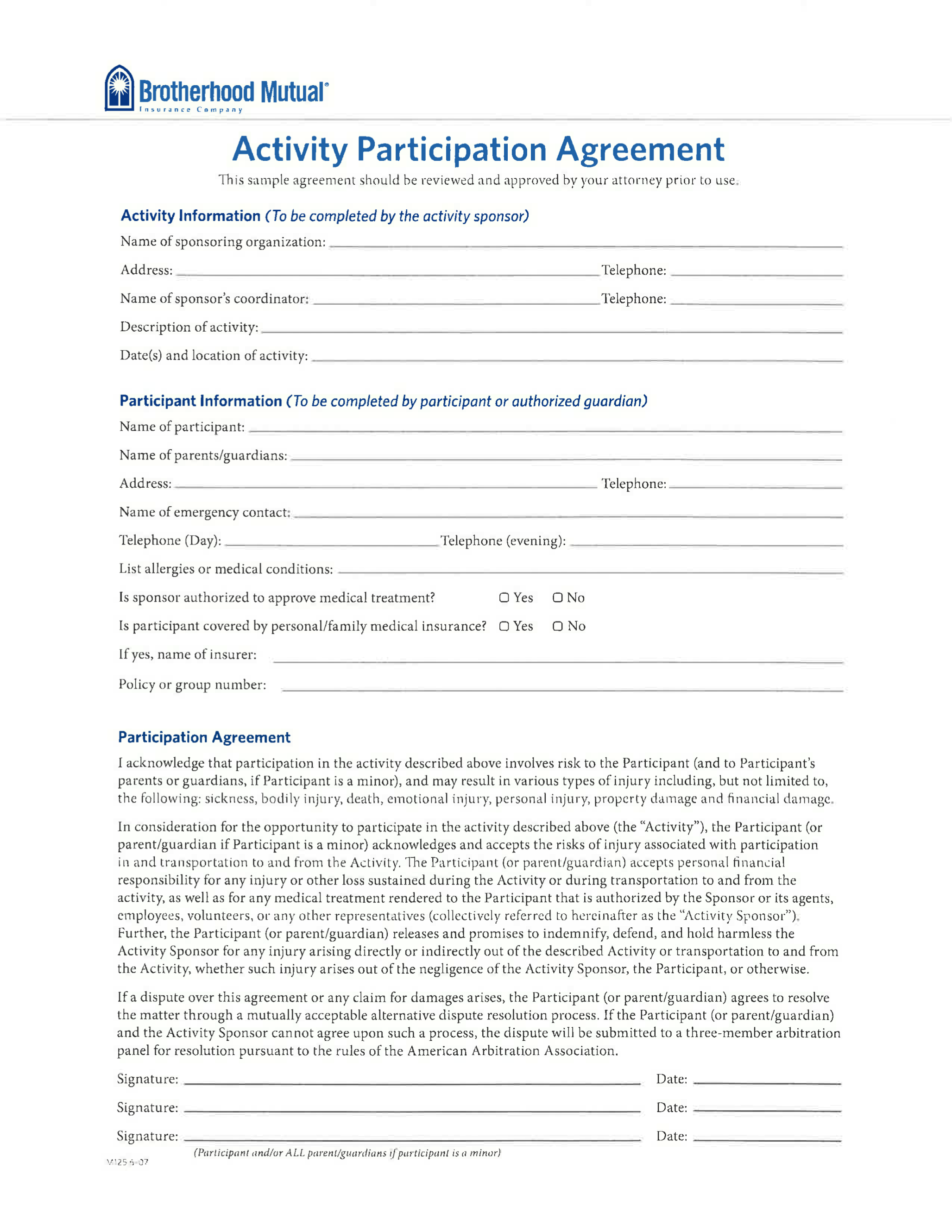 